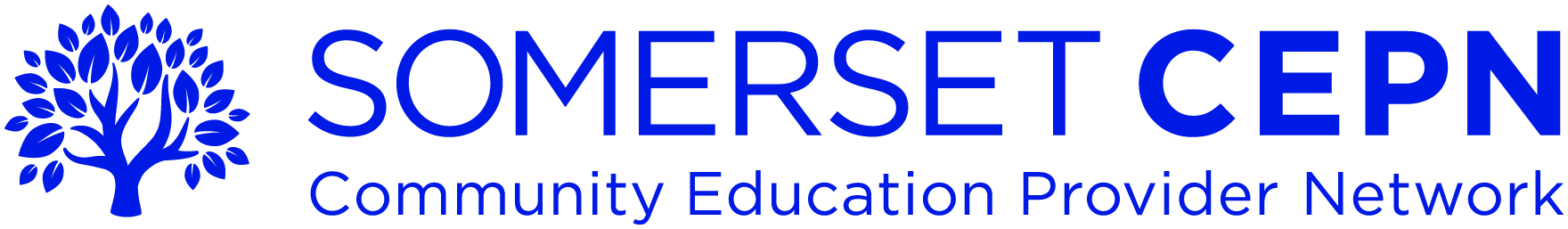 Trainee Nursing Associate Apprenticeship – ADVERTWe are pleased to be advertising for General Practice staff to apply for a Trainee Nursing Associate Apprenticeship as part of the fourth cohort of the Somerset Pilot. We are grateful to be working with Yeovil District Hospital’s recruitment team with regard to the interview process as we are representing multiple Practice Employers.General Information: This is a 2 year full time developmental role and Trainee Nursing Associates will undertake a blend of work-placed learning, external placements and study days, requiring successful candidates to be flexible in working across different environments and education settings.Nursing Associates work at a level above that of Health Care Assistants, supporting colleagues to deliver high quality patient care and as an outcome of their training, have a more in-depth understanding about factors that influence health and ill-health.The trainee will work towards progression into the post of Nursing Associate through successful completion of the Nursing Associate training programme which includes the attainment of a level 5 Foundation Degree in Science for Nursing Associates . They will develop and maintain knowledge, skills and competencies related to the role of Nursing Associate and through completion of the Nursing Associate training programme which includes working in different care settings and delivery of person-centred care.The Nursing Associate training programme combines and integrates both academic and work-based learning through close collaboration between employers and education providers.A GP trainee Nursing Associate will remain an employee within the Practice, but will experience working in alternative settings in order that they gain a wide appreciation of many health and care contexts and in order to fulfil all the requirements of the programme.  Learning provision will be provided by Bridgwater and Taunton College at their Taunton campus and also at the University of the West of England.Entry Requirements:To apply for a place on the Somerset Nursing Associate educational programme applicants must be employed and work a minimum of 30 hours per weekApplicants must be able to evidence to their employer they have achieved Grades A-C at GSCE in English and Maths or Functional Skills Level 2. This is an essential requirement. The Care Certificate is also a standard requirement. Existing staff will need to have their knowledge and skills mapped against it.Applicants must also have achieved Level 3 qualification in a health related subject in the last 5 years OR a Level 3 in any subject in the last 5 years with a minimum of 12 months experience in health or care, or hold a Certificate in Bridging Skills for Higher Education in Health or equivalent (A Levels, BTech.)NB. Prospective applicants that do not meet the minimum requirements may be able to apply to a local college or education provider for a bridging programme.A reference from the current line manager and a DBS check will be required.Applicants must be able to travel to placements within the county of Somerset and occasional visits to the University of the West of England in Bristol.On successful completion of the programme you will be a qualified Nursing Associate and it is expected you will be offered a Band 4 Nursing Associate role within the practice. You will be required to apply to the Nursing and Midwifery Council (NMC) for registration as a Nursing Associate before you are able to practise. In addition, this new role provides an access route to registered nursing with Accreditation of Prior Experience or Learning (APeL) opportunities, potentially reducing the degree programme to 18 months.The TNA is funded through the Apprenticeship but you will be paid the equivalent of a Band 3 whilst in training.Application: Internal application to your Practice Manager, which must include a 500 word statement as follows:“Please outline below why you are applying for the role of Trainee Nursing Associate (500 words maximum). Any Additional Learning Needs (eg dyslexia) that you are aware of should be disclosed at the end of your personal statement as an additional paragraph and will not be counted within your 500 words.”Closing Date: Friday 15th February 2019. Interviews: Wednesday 27th February 2019 at YDH Level 1. An option to interview on an alternative date in Taunton may be considered depending on number of applications..Successful candidates will also be required to attend an induction session on 21st March 2019 so please hold this date. Any queries please contact carol.hobbs4@nhs.net or Paula.messenger1@nhs.net 